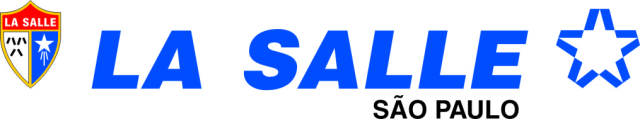 Cronograma de Avaliações – 2º trimestre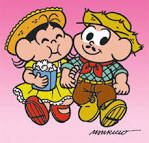 1º B – Professora Marcia2ª feira – 17/06 – PortuguêsConteúdos: Consoante D. Páginas: 76 até 82. Consoante N. Páginas: 83 até 89. Consoante R. Páginas: 90 até 95. Consoante S. Páginas: 96 até 101. Consoante T. Páginas: 102 até 107. Consoante B. Páginas: 108 até 115. Consoante L. Páginas: 116 até 122.3ª feira – 18/06 – MatemáticaConteúdos: Noções de adição. Páginas: 57 até 69. Sistema de Numeração Decimal. Páginas: 84 até 1034ª feira – 19/06 – CiênciasConteúdos: Livro: Alimentação. Páginas: 27 até 43. Percebendo o ambiente. Páginas: 44 até 63.5ª feira – 20/06 – História e GeografiaHistória:Conteúdos: Meus documentos. Páginas: 22 até 32. Vivendo em família. Páginas: 33 até 44.Geografia:Conteúdos: A escola. Páginas: 38 até 52. No caminho para a escola. Páginas: 53 até 64.6ª feira – 21/06 – Arte/ MúsicaConteúdos: Arte Rupestre, Instrumentos característicos do Baião e Musica Asa Branca de Luiz Gonzaga.2ª feira – 24/06 – ReligiãoConteúdos: Cuidando de mim. Cuidando da natureza. Cuidando de todos que estão comigo. José e seus irmãos.4ª feira - 26/06 – InglêsConteúdos: Unidade 04. Página: 18. Unidade 05. Páginas: 22 e 23. Unidade 06. Páginas: 26 e 27. Observação: As atividades que foram realizadas em sala de aula, referentes aos conteúdos das disciplinas de Música/ Arte e Religião não serão enviadas para casa, pois os professores responsáveis darão as orientações necessárias aos alunos para que possam realizar as avaliações com sucesso.Sem mais,Coordenação Pedagógica